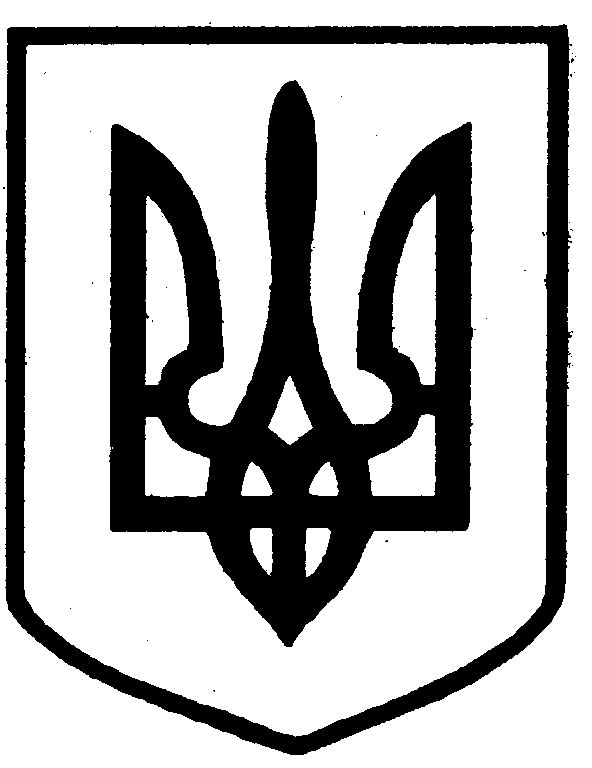 УКРАЇНАМІНІСТЕРСТВО ОСВІТИ І НАУКИ УКРАЇНИПОЛТАВСЬКА СПЕЦІАЛІЗОВАНА МИСТЕЦЬКА ШКОЛА-ІНТЕРНАТ І-ІІІ СТУПЕНІВ «ЦЕНТР ОСВІТИ ТА СОЦІАЛЬНО-ПЕДАГОГІЧНОЇ ПІДТРИМКИ»                              ІМ. СОФІЇ РУСОВОЇ  ПОЛТАВСЬКОЇ ОБЛАСНОЇ РАДИ
36011 Полтава, Першотравневий проспект 26         Тел.: 60-87-19, 60-87-42Р/р  UA948201720344270003000036547  МФО  820172  в  ГУ ДКСУ в Полтавській області,  код   25167793
e-mail pol_internat2@ukr.netПлан трансформації Полтавської спеціалізованої мистецької школи-інтернату I-III ступенів «Центр освіти та соціально-педагогічної підтримки» ім. Софії Русової Полтавської обласної ради           Трансформація навчального закладу розпочалась згідно рішення Полтавської обласної ради від 3 червня 2020 року за №1365 «Про реорганізацію шляхом перетворення Полтавської спеціалізованої мистецької школи-інтернату I-III ступенів «Центр освіти та соціально-педагогічної підтримки» ім. Софії Русової Полтавської обласної ради у Полтавський мистецький ліцей ім. Софії Русової Полтавської обласної ради» відповідно якого на 01.09.2020 року було проведено ряд заходів, таких як:Створення ліквідаційної комісії з реорганізації навчального закладу;Внесені відомості в єдиний державний реєстр про реорганізацію навчального закладу;Інвентаризація основних засобів навчального закладу за результатами якої складено передавальний акт підписаний членами комісії з реорганізації навчального закладу та затверджений головою обласної ради;Станом на 01.09.2020 року кількість учнів в закладі скоротилося з 183 до 120 які пройшли конкурсний відбір за мистецькими напрямками, з них:  2 учнів влаштовані до сімейних форм виховання, 1 в Полтавський навчальний реабілітаційний центр, 5 стали студентами вищих навчальних закладів, 6 стали студентами технікумів Учні які не пройшли конкурсний відбір були влаштовані та забезпечені можливістю продовження здобуття загальної середньої освіти в школах за місцем проживання.    Мистецький ліцей –  заклад який передбачає профільне навчання на основі поєднання змісту освіти визначеного стандартом профільної середньої освіти і поглибленим вивченням окремих предметів з урахуванням здібностей та освітніх потреб учнів з орієнтацією на продовження навчання на вищих рівнях.    Освітній процес у мистецькому ліцеї організовується відповідно до освітніх програм мистецького ліцею (у тому числі наскрізної), що розробляються на основі типових освітніх програм, затверджених Державним агентством з питань мистецької освіти.       Освітній процес у мистецькому ліцеї здійснюється за двома циклами: загальноосвітнім, який забезпечує здобуття повної загальної середньої освіти, та фаховим мистецьким, який забезпечує здобуття початкової та профільної мистецької освіти.       В нашому закладі мистецький цикл має два напрямки художній та музичний, вивчення яких дає можливість у подальшому отримати мистецьку освіту в фахових передвищих та вищих навчальних закладах.      Діти вчяться ліпленню та кераміки, живопису та малюнку, історії мистецтв, хореографії та хорового співу. Відвідують заняття по класу баяна, скрипки та фортепіано.Основна мета навчального закладу:здобуття  профільної  середньої  освіти.здобуття початкової мистецької освіти, що здобувається одночасно з початковою та базовою середньою освітою  здобувачем компетентностей початкового рівня в обраному виді мистецтва;здобуття профільної мистецької освіти, що здобувається на основі початкової мистецької освіти одночасно з повною загальною середньою освітою та орієнтована на продовження навчання на наступному рівні мистецької освіти.План трансформації навчального закладу      Директор мистецької школи-інтернату                                А.В.КлючинськаОсвітні завданняВиконавецьТермінвиконанняЗустріч і консультація зі спеціалістами робочої комісії для здійснення моніторингу дотримання прав та інтересів дітей у Полтавській спеціалізованій мистецькій школі-інтернаті АдміністраціяКвітень 2020 рокуВлаштування дітей сиріт та дітей ПБП до сімейних форм вихованняАдміністраціяДо 01.09.2020 р.Провести конкурсний відбір учнів за художнім та музичним мистецькими напрямкамиКомісія по проведенню конкурсного набору учнівДо 01.09.2020 р.Влаштування учнів, які не пройшли конкурсний відбір, та забезпечення їх можливістю  продовження здобуття загальної середньої освіти у школах за місцем проживання.АдміністраціяДо 01.09.2020 р.Отримати рішення Полтавської обласної ради про реорганізацію шляхом перетворення Полтавської спеціалізованої мистецької школи-інтернату у Полтавський мистецький ліцейЮрист навчального закладу05.06.2020 р.На виконання рішення Полтавської обласної ради від 3 червня 2020 року створити комісію з реорганізації шляхом перетворення Полтавської спеціалізованої мистецької школи-інтернату у Полтавський мистецький ліцейОбласна рада03.06.2020 р.Здійснити державну реєстрацію рішення про реорганізацію навчального закладуГолова комісії з реорганізації навчального закладу07.06.2020 р.Створити комісію для проведення інвентаризації основних засобів навчального закладу.Голова комісії з реорганізації навчального закладу21.07.2020 р.Провести інвентаризацію основних засобів навчального закладу.Комісії з інвентаризаціїСкласти передавальний акт підписати членами комісії з реорганізації навчального закладу та затвердити у Голови обласної радиГоловний бухгалтер навчального закладу17.09.2020 рокуРозробити статут Полтавського мистецького ліцею ім. Софії Русової Полтавської обласної ради Юрист навчального закладу10.09.2020 рокуПогодити статут Полтавського мистецького ліцею в Департаменті освіти і науки Полтавської ОДАЮрист навчального закладуПісля підписання та затвердження Положення про мистецький ліцей КМУСтворити умови для реалізації стратегії розвитку Полтавського мистецького ліцею ім. Софії Русової Полтавської обласної радиАдміністрація22.12.2020 рікЗатвердити статут Полтавського мистецького ліцею ім. Софії РусовоїУправління майном обласної радиПісля підписання та затвердження Положення про мистецький ліцей КМУПриведення типу закладу відповідно до положення про мистецький ліцей.Адміністрація2020 – 2021 н.р.(за умови затвердження положення про мистецький ліцей)Здійснити Державну реєстрацію новоствореного закладуГолова комісії з реорганізації закладу, юристПісля погодження  з Департаментом освіти і науки та затвердженням управлінням майномПриведення штатного розпису до нормативів мистецького ліцею.Головний бухгалтерПісля погодження  з Департаментом освіти і науки та затвердженням управлінням майномЗабезпечити інформування громадськості про створення та діяльність Полтавського мистецького ліцею адміністраціяПостійноФормувати освітній простір та позитивний імідж мистецького ліцеюадміністраціяПостійноРеалізація Державних стандартів загальної середньої освітиадміністраціяПостійноВизначення основних мистецьких напрямків для подальшої роботи закладуДепартамент освіти і науки Полтавської ОДА, адміністрація, метод кабінет навчальних закладів мистецтва та культури 2020 – 2021 н.р.Затвердження та складання навчального плану мистецького ліцею на основі освітньої програми з мистецьким напрямком навчанняАдміністрація, рада школи2020 – 2021 н.р.Залучення фахівців мистецького профілю до обраних видів мистецької діяльностіадміністрація2020 – 2021 н.р.Створити банк даних діагностичних методик спрямованих на виявлення творчо обдарованої особистостіадміністрація2020 – 2021 н.р.Виявлення та залучення творчо-обдарованих учнів до навчання в мистецькому закладі.адміністраціяПостійноРозробити та затвердити нові правила конкурсного відбору з мистецького напрямкуадміністрація01.09.2020 рікСтворення сприятливих умов для пошуку , підтримки та розвитку здібних та обдарованих учнів. Залучення їх до навчання у мистецькому ліцеї.адміністраціяПостійноВиявлення та залучення творчо обдарованих учнів до навчання у мистецькому закладі.адміністраціяПостійноСформувати навчальні групи з нахилами та здібностями учнів для набуття ними мистецьких знань, умінь і навичок.адміністрація2020 – 2021 н.р.Створення академічного середовища для проведення практичної мистецької діяльностіадміністрація2020 – 2021 н.р.Забезпечити умови для індивідуального розвитку кожного учняадміністрація2020 – 2021 н.р.Скласти та затвердити навчальний план мистецького ліцею на основі освітньої програми з мистецьким напрямком навчанняЗаступник директора з навчальної роботи2020 – 2021 н.р.Узгодити навчальні плани освітнього мистецького напрямку з обласним методичним кабінетом навчальних закладів Мистецтва та культуриМетодист2020 – 2021 н.р.Узгодити спільний план роботи з обласним методичним кабінетом навчальних закладів мистецтва та культури. Методист2020 – 2021 н.р.Укласти угоди про співпрацю, спільну діяльність із навчальними закладами середньої, передвищої та вищої освіти Мистецького спрямуванняДиректор2020 – 2021 н.р.Сприяти підвищенню кваліфікації педагогів освітнього та мистецького напрямку через курсову підготовку, обмін досвідом і самоосвіту.адміністраціяПостійноСтворення умов для підвищення професійного рівня педагогів.адміністраціяПостійноПокращення якісних показників ЗНО, ДПА та мистецьких конкурсівадміністраціяТворчий пошук резервів і джерел для вдосконалення роботи закладуадміністраціяПостійноСтворення виховного просторуСтворення виховного просторуСтворення виховного просторуФормувати в учнів національно-патріотичну свідомість.Адміністрація, Заступник директора з виховної роботиПостійноПроводити в ліцеї конкурси, фестивалі мистецького спрямування, організовувати постійно діючі художні виставки учнів. Забезпечення науково-педагогічного супроводу обдарованих дітейАдміністраціяПостійноЗалучення учнів ліцею у міських, обласних та всеукраїнських регіональних конкурсах мистецького спрямування.АдміністраціяПостійноЗабезпечити співпрацю закладу з культурно-мистецькими організаціями, благодійними фондами, мистецькими спілками, установами.АдміністраціяПостійноЗдійснювати інноваційну та проектну діяльність у закладі.АдміністраціяПостійноПроведення оцінки потреб кожної дитини для влаштування до закладу на цілодобове перебуванняАдміністраціяДо 01.09.2020р.Приведення установчих документів у відповідність із ЗУ «Про повну загальну середню освіту» з урахуванням положень «Порядку зарахування дітей на цілодобове перебування до закладу»АдміністраціяЗа умови затвердження порядку зарахування дітей на цілодобове перебування до закладуЗабезпечення місцями в пансіоні іногородніх учнів у порядку встановленого кабінетом-міністрівАдміністрація01.09.2020 р.МАТЕРІАЛЬНО-ТЕХНІЧНЕ ЗАБЕЗПЕЧЕЕНЯ 2020 – 2023 н.р.МАТЕРІАЛЬНО-ТЕХНІЧНЕ ЗАБЕЗПЕЧЕЕНЯ 2020 – 2023 н.р.МАТЕРІАЛЬНО-ТЕХНІЧНЕ ЗАБЕЗПЕЧЕЕНЯ 2020 – 2023 н.р.Створення сучасної матеріально-технічної бази закладу, забезпечення комп’ютеризацію освітнього процесу та естетичне оформлення навчальних кабінетів, приміщень в цілому;Адміністрація2020 рікПридбання шкільного автобусу для  підвозу дітей до школиАдміністрація2020 рікЗабезпечити заходи з обслуговування шкільного автобусу.Адміністрація2020 рікЗдійснити капітальний ремонт харчоблокуАдміністрація, головний бухгалтер, помічник директора по ГР2021 - 2022 н.р.Придбання сучасного обладнання для харчоблокуАдміністрація, головний бухгалтер, помічник директора по ГР2021 - 2022 н.р.Заміна 8 вікон в столярній майстерні на енергозберігаючі склопакети.Адміністрація, головний бухгалтер, помічник директора по ГР2021 - 2022 н.р.Встановити автоматичну сигналізацію оповіщення про пожежу, та системи пожежогасінняАдміністрація, головний бухгалтер, помічник директора по ГР2021 - 2022 н.р.Виконати роботи з протипожежної   обробки дерев’яних конструкційАдміністрація, головний бухгалтер, помічник директора по ГР2021 - 2022 н.р.Капітальний ремонт модульної споруди для цілодобової охорониАдміністрація, головний бухгалтер, помічник директора по ГР2021 - 2022 н.р.Капітальний ремонт теплиціАдміністрація, головний бухгалтер, помічник директора по ГР2021 - 2022 н.р.Капітальний ремонт покрівлі спальних корпусів №1 і №2Адміністрація, головний бухгалтер, помічник директора по ГР2022 - 2023 н.р.Капітальний ремонт четвертого поверху спального корпусу №1Адміністрація, головний бухгалтер, помічник директора по ГР2022 - 2023 н.р.Благоустрій території шкільного подвір'яАдміністрація, головний бухгалтер, помічник директора по ГР2022 - 2023 н.р.Покращення матеріальної бази для мистецького навчання Покращення матеріальної бази для мистецького навчання Покращення матеріальної бази для мистецького навчання Придбання музичних інструментів та обладнання:скрипка колонки студійні, мікшерний пульт, мікрофониАдміністрація, головний бухгалтер2020 – 2021 н.р.Костюми для хоруАдміністрація, головний бухгалтер2020 – 2021 н.р.Мольберти, фарби, пензлі, папір для живопису та малюнкуАдміністрація, головний бухгалтер2020 – 2021 н.р.Гончарна глина, глазур для керамікиАдміністрація, головний бухгалтер2020 – 2021 н.р.Поповнити бібліотечний фонд навчальними підручниками, посібниками, літературою мистецького спрямування.Адміністрація, головний бухгалтер, зав. бібліотекою2020 – 2021 н.рЗабезпечення учнів 4-х разовим харчуванням відповідно до постанови Кабміну від 22 листопада 2004 року № 1591 «Норми харчування в закладах освіти»Адміністрація2020 – 2021 н.рЗабезпечення учнів, які є на цілодобовому перебуванні, м'яким інвентарем.Адміністрація2020 – 2021 н.рЗабезпечення медичного пункту необхідними медичними засобами першої допомоги, медикаментами та профілактичними засобами в період пандемії COVID.Адміністрація2020 – 2021 н.р